ПЛАНпо устранению недостатков, выявленных в ходе независимой оценки качества условий оказания услугМОУ «СОШ» п. Нейтрино  Эльбрусского муниципального районана 2020 год.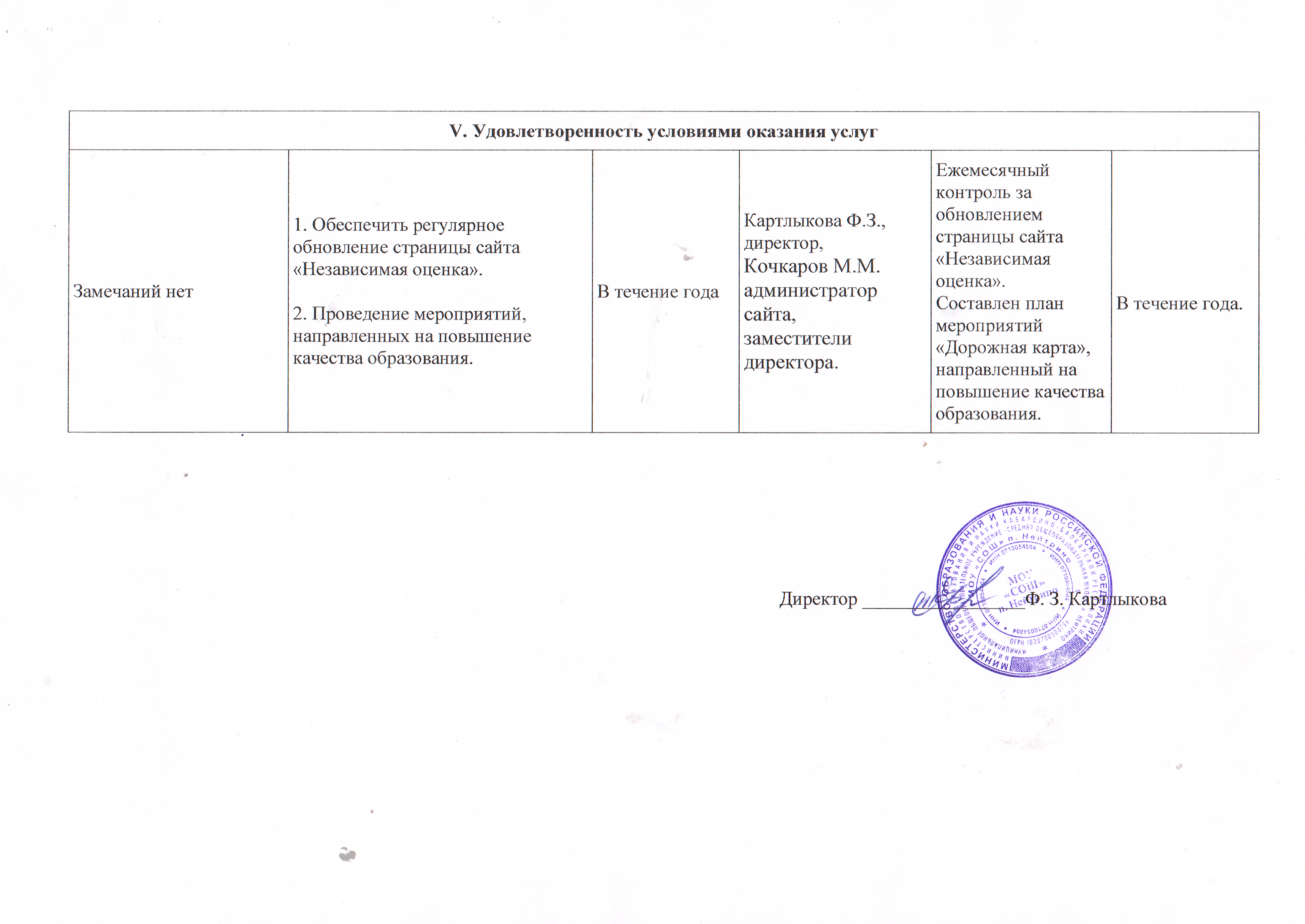 Недостатки, выявленные в ходе независимой оценки качества условий оказания услуг организациейНаименование мероприятия по устранению недостатков, выявленных в ходе независимой оценки качества условий оказания услуг организациейПлановый срок реализации мероприятияОтветственный исполнитель (с указанием фамилии, имени, отчества и должности)Сведения о ходе реализации мероприятияСведения о ходе реализации мероприятияНедостатки, выявленные в ходе независимой оценки качества условий оказания услуг организациейНаименование мероприятия по устранению недостатков, выявленных в ходе независимой оценки качества условий оказания услуг организациейПлановый срок реализации мероприятияОтветственный исполнитель (с указанием фамилии, имени, отчества и должности)реализованные меры по устранению выявленных недостатковфактический срок реализацииI. Открытость и доступность информации об организации I. Открытость и доступность информации об организации I. Открытость и доступность информации об организации I. Открытость и доступность информации об организации I. Открытость и доступность информации об организации I. Открытость и доступность информации об организации Замечаний нетСвоевременное обновление информации на сайте и информационных стендах школыЕжемесячноДиректор школы Картлыкова Ф.З., Кочкаров М.М. администратор сайтаЕжемесячный контроль со стороны администрации за своевременным обновлением информации на сайте и информационных стендах школы. ЕжемесячноЗамечаний нетРазместить на сайте организации раздел «Часто задаваемые вопросы»До 01.04. 2020 г.Заместители директора Гулиева Ф.Х.,Балаева В.Р., Кочкаров М. М., администратор сайта.Указание администратору сайта внести на сайт   раздел  «Часто задаваемые вопросы».Январь-декабрь 2020 года.II. Комфортность условий предоставления услугII. Комфортность условий предоставления услугII. Комфортность условий предоставления услугII. Комфортность условий предоставления услугII. Комфортность условий предоставления услугII. Комфортность условий предоставления услугЗамечаний нетДля обеспечения в организации комфортной зоны отдыха (ожидания) предусмотреть установку в холле  мебели для отдыха.Продолжить работу  по эстетическому оформлению помещений.До 01.09.2020 гКартлыкова Ф.З.директор школы,Джаппуева М.М., зам. директора по АХЧ.1.Приобретение мебели для отдыха и установка ее в холле.2. Подобрали  элементы оформления для предметно- пространственного восприятия: художественное оформление, световое освещение, оснащение учебно-наглядного оборудования.  В течение года.III. Доступность услуг для инвалидовIII. Доступность услуг для инвалидовIII. Доступность услуг для инвалидовIII. Доступность услуг для инвалидовIII. Доступность услуг для инвалидовIII. Доступность услуг для инвалидовОтсутствие в организации условий доступности, позволяющих инвалидам получать услуги наравне с другими получателями услугПриобрести   сменную  кресло - коляскуДо 01.09.2020 г Картлыкова  Ф.З. директор школыАдминистрация школы было написано письмо-просьба на имя главы администрации главы сельского поселения Эльбрус №128 от 30. 09. 2020 года об оказании помощи в приобретении данного оборудования.Не реализовано в связи с тем, что не была оказана помощь в приобретении данного оборудования  администрацией сельского поселения Эльбрус.Отсутствие в организации условий доступности, позволяющих инвалидам получать услуги наравне с другими получателями услугДублирование для инвалидов по слуху и зрению звуковой и зрительной информацииВ течение годаКартлыкова Ф.З.директор школы,Джаппуева М.М., зам. директора по АХЧ.Администрация школы было написано письмо-просьба на имя главы администрации главы сельского поселения Эльбрус №128 от 30. 09. 2020 года об оказании помощи в приобретении данного оборудования.Не реализовано в связи с тем, что не была оказана помощь в приобретении данного оборудования  администрацией сельского поселения Эльбрус.Отсутствие в организации условий доступности, позволяющих инвалидам получать услуги наравне с другими получателями услугДублирование надписей, знаков и иной  текстовой и графической информации знаками, выполненными рельефно-точечным шрифтом БрайляДо 01.09.2020 г.Джаппуева М.М., зам. директора по АХЧ.Администрация школы было написано письмо-просьба на имя главы администрации главы сельского поселения Эльбрус №128 от 30. 09. 2020 года об оказании помощи в приобретении данного оборудования.Не реализовано в связи с тем, что не была оказана помощь в приобретении данного оборудования  администрацией сельского поселения Эльбрус.IV. Доброжелательность, вежливость работников организацииIV. Доброжелательность, вежливость работников организацииIV. Доброжелательность, вежливость работников организацииIV. Доброжелательность, вежливость работников организацииIV. Доброжелательность, вежливость работников организацииIV. Доброжелательность, вежливость работников организацииЗамечаний нетПровести мероприятия по обеспечению и созданию условий для психологической безопасности и комфортности в школе, на установление взаимоотношенийпедагогических работников с учащимися, и их родителямидо 01.05.2020 г.Директор школы Картлыкова Ф.З., заместители директора Гулиева Ф.Х.,Балаева В.Р. Ризаева А. Л. педагог – психолог. Продолжена работа по обеспечению и созданию условий для психологической безопасности и комфортности МОУ «СОШ» п. Нейтрино. Выполняется кодекс психологической этики. Проводятся совместные собрания с учащимися и их родителями.В течение года.